                                 ………………………………..2561เรื่อง     การรับรองงานวิจัยหรืองานสร้างสรรค์ที่นำไปใช้ประโยชน์           เรียน     คณบดีคณะพยาบาลศาสตร์ มหาวิทยาลัยขอนแก่น                 ตามที่ (ชื่อ-สกุล ผู้นำไปใช้ประโยชน์)..........................................................................................ปฏิบัติงานที่โรงพยาบาล...........................................อำเภอ.................................จังหวัด.......................โดยมี.......................................................................................เป็นหัวหน้าโครงการวิจัย สังกัดคณะพยาบาลศาสตร์ มหาวิทยาลัยขอนแก่น  โดยได้นำ                            ผลงานวิจัย เรื่อง ............................................................................................................		       นวัตกรรมทางการพยาบาล เรื่อง ...................................................................................                             เครื่องมือวิจัยทางการพยาบาล เรื่อง ..............................................................................                            อื่นๆ (โปรดระบุ)..............................................................................................................ซึ่งพัฒนาขึ้นโดย............................................ไปใช้ในงานด้าน.....................................ซึ่งเป็นพื้นที่รับผิดชอบจริง ณ .............................................................(ระบุสถานที่)                                 ดังนั้น โรงพยาบาล..........................จังหวัด................จึงขอแจ้งว่าผลการใช้งานวิจัยหรืองานสร้างสรรค์ดังกล่าว ทำให้เกิดประโยชน์ต่อ...........................................................................................................ด้าน (โปรดระบุ)	                  การใช้ประโยชน์ในเชิงสาธารณะ                            การใช้ประโยชน์ในเชิงนโยบาย                                         การใช้ประโยชน์ในเชิงพาณิชย์                                     การใช้ประโยชน์ทางอ้อมของงานสร้างสรรค์                    จึงเรียนมาเพื่อโปรดทราบ                                                            ขอแสดงความนับถือ            (................................................)                                           ตำแหน่ง.......................................................ส่วนราชการเจ้าของหนังสือโทรศัพท์  โทรสาร   E-mail :หมายเหตุ                 1. ผู้มีอำนาจลงนามในหนังสือรับรอง ควรมีตำแหน่งในระดับผู้อำนวยการ อธิบดี คณบดี อธิการบดี 2.การใช้ประโยชน์ในเชิงสาธารณะ เช่น ผลงานวิจัยที่นำไปใช้ให้เกิดประโยชน์แก่สาธารณชนในเรื่องต่างๆ ที่ทำให้คุณภาพชีวิตและเศรษฐกิจของประชาชนดีขึ้น ได้แก่ การใช้ประโยชน์ด้านสาธารณสุข ด้านการบริหารจัดการสำหรับวิสาหกิจขนาดกลางและขนาดย่อม (SME) ด้านการส่งเสริมประชาธิปไตยภาคประชาชน ด้านศิลปะและวัฒนธรรม ด้านวิถีชีวิตตามหลักปรัชญาของเศรษฐกิจพอเพียง เป็นต้น               3.การใช้ประโยชน์ในเชิงนโยบาย   เช่น ใช้ประโยชน์จากผลงานวิจัยเชิงนโยบายในการนำไปประกอบเป็นข้อมูล การประกาศใช้กฎหมาย หรือกำหนดมาตรการ กฎเกณฑ์ต่างๆ โดยองค์กรหรือหน่วยงานภาครัฐและเอกชน เป็นต้น                          4.การใช้ประโยชน์ในเชิงพาณิชย์ เช่น งานวิจัยหรืองานสร้างสรรค์ที่นำไปสู่การพัฒนาสิ่งประดิษฐ์ หรือผลิตภัณฑ์ ซึ่งก่อให้เกิดรายได้ หรือนำไปสู่การเพิ่มประสิทธิภาพการผลิต เป็นต้น                5.การใช้ประโยชน์ทางอ้อมของงานสร้างสรรค์ 	ซึ่งเป็นการสร้างคุณค่าทางจิตใจ ยกระดับจิตใจ  ก่อให้เกิดสุนทรียภาพ สร้างความสุข  เช่น งานศิลปะที่นำไปใช้ในโรงพยาบาล  ซึ่งได้มีการศึกษาและการประเมินไว้                6. ข้อเสนอโครงการวิจัยฉบับเต็มของงานวิจัยที่นำไปใช้ประโยชน์ จำนวน 1 ชุดที่ ..........................             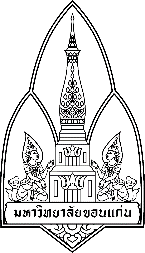 โรงพยาบาล....................................................อำเภอ.................จังหวัด.................รหัสไปรษณีย์